Your recent request for information is replicated below, together with our response.I wish to make a Freedom of Information for the number of Concern for Welfare Incidents in Sutherland in the Highlands & Islands Division in the last 5 five years. With a breakdown of each year.In response, please see the following:All statistics are provisional and should be treated as management information. All data have been extracted from Police Scotland internal systems and are correct as at 27th April 2023.* Data provided is from 6 February 2018 following the introduction of a national command and control system.If you require any further assistance please contact us quoting the reference above.You can request a review of this response within the next 40 working days by email or by letter (Information Management - FOI, Police Scotland, Clyde Gateway, 2 French Street, Dalmarnock, G40 4EH).  Requests must include the reason for your dissatisfaction.If you remain dissatisfied following our review response, you can appeal to the Office of the Scottish Information Commissioner (OSIC) within 6 months - online, by email or by letter (OSIC, Kinburn Castle, Doubledykes Road, St Andrews, KY16 9DS).Following an OSIC appeal, you can appeal to the Court of Session on a point of law only. This response will be added to our Disclosure Log in seven days' time.Every effort has been taken to ensure our response is as accessible as possible. If you require this response to be provided in an alternative format, please let us know.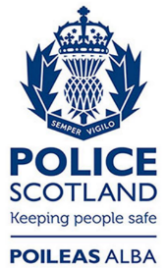 Freedom of Information ResponseOur reference:  FOI 23-1028Responded to:  10 May 2023Initial Incident Type: Concern For Person2018*20192020 20212022East Sutherland and Edderton104123878194North, West and Central Sutherland4837475255